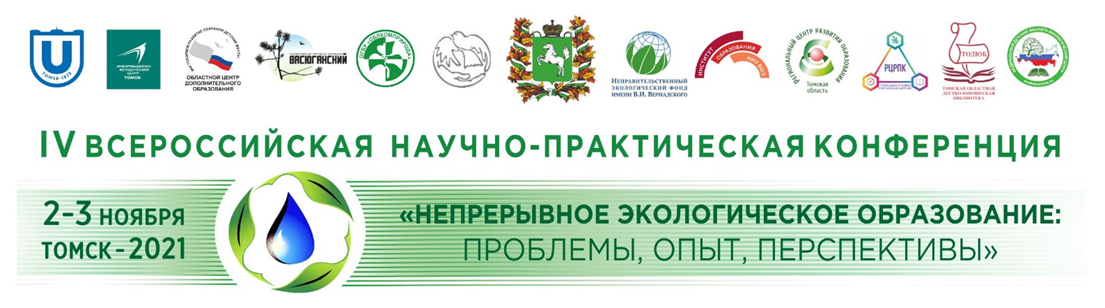       Программа секции № 2 «Мини-модели устойчивого развития образовательной организации как шаг к зеленому устойчивому будущему»IV Всероссийской научно-практической конференции «Непрерывное экологическое образование: проблемы, опыт, перспективы»2 ноября 2021 г.Модератор секции: Осипова Оксана Александровна, заместитель директора, методист МАУ ИМЦ, г. Томск, Томская область.Приветственный видеоролик «Что такое цели устойчивого развития?»Ссылка:  https://youtu.be/8v7Lt30zyOcВыступления:Создание потенциала педагогов в освоении идей образования для устойчивого развития в свете реализации Дорожной карты – 2030.Осипова Оксана Александровна, заместитель директора, методист МАУ ИМЦ, г. Томск, Томская область.Детский сад – территория устойчивого развития. Казадаева Татьяна Владимировна, заведующий МАДОУ № 39, г. Томск, Томская область.Возможности использования восстановительной технологии «Круги сообщества» в профилактике конфликтов среди всех участников образовательного процесса.Тимофеева Алла Ивановна, методист МАУ ИМЦ, г. Томск, Томская область.Методическое сопровождение педагогов-психологов ДОУ в освоении и применении восстановительной технологии «Круги сообщества» в работе с родителями и детьми.Назмутдинова Динара Наильевна, методист МАУ ИМЦ, г. Томск, Томская область.Методическое сопровождение педагогов дошкольной образовательной организации в реализации идей устойчивого развития.Шаманова Жанна Вячеславовна, старший воспитатель МБДОУ города Иркутска детский сад № 180,	г. Иркутск, Иркутская область.Формирование основ экологической культуры у дошкольников - через внедрение инновационных технологий в образовательный процесс ДОУ. Шемерянкина Ирина Валерьяновна, Кунст Наталья Николаевна, воспитатели МАДОУ д/с №3 «Радуга», г. Асино, Томская область.Экологическое образование дошкольников посредством длительной образовательной игры.Смищук Александра Вячеславовна, старший воспитатель, Бахаева Туяна Дамбинимаевна, воспитатель, МБОУ «СОШ 40» (дошкольное отделение), г. Ангарск, Иркутская область.Создание образовательной развивающей среды для интеграции эколого-краеведческого и патриотического воспитания дошкольников. Козадоева Марина Валерьевна, воспитатель, МДОУ "ЦРР детский сад № 5 «Золотой ключик», городской округ Стрежевой, Томская область.Взаимодействие в рамках ЦУР-6 при выполнении проекта " Озеру Мальта - нашу заботу!Герасимова Людмила Валентиновна, руководитель детского экологического объединения «Искра» МБУ ДО «Районный Центр Внешкольной работы», п. Белореченск. Усольский район, Иркутская область.Опыт формирования экологической культуры обучающихся Дворца творчества в интересах устойчивого развития.Гасинова Залина Витальевна, методист, Ганюта Татьяна Сергеевна, педагог дополнительного образования, ГБУДО ДТДиМ Колпинского района, Санкт-Петербург.Формирование проекта «Зеленая школа» в рамках современного образования школы. Болдесова Елена Александровна, учитель биологии, МАОУ «СОШ № 76», г. Северск, Томская область.«Проект «История прошлого-в технологиях будущего», как ресурс создания модели устойчивого развития организации». Полянская Наталья Алексеевна, директор, МБОУ СОШ № 27 г. Новороссийск Краснодарского края, Белуш Яна Михайловна, заместитель директора по НМР.Эколого-просветительский проект «ЭКО-школа». Солоденко Тимофей Петрович, заместитель директора по ВР, муниципальное автономное общеобразовательное учреждение гимназия № 6 г. Новороссийска, Краснодарский край.Офлайн выступления (видео):Устойчивые направления работы в решении экологических задач с дошкольниками. Мосягина Оксана Николаевна, старший воспитатель, «Шегарский детский сад комбинированного вида», с.Мельниково, Шегарский район, Томская область.Ссылка: https://youtu.be/0ive6j9YhcsФормирование экологического сознания дошкольников как средство воспитания основ патриотизма подрастающего поколения. Лесковская Наталья Валентиновна, воспитатель «Шегарский детский сад комбинированного вида», с.Мельниково, Шегарский район, Томская область.	     Ссылка: https://youtu.be/WY5XLN4LyTMОткрытые дистанционные практикумы:Ссылка: https://clck.ru/YGiD3Коворкинг «Концепт "Наследие" в региональном компоненте. По страницам Томской летописи» (из опыта работы МАДОУ № 94, г. Томск, Томская область). Содержательное направление работы: культурный концепт "Наследие" в образовательном процессе, включение "Зеленой аксиомы", "Мир в наследие" в образовательный процесс с дошкольниками, необходимость сохранения природного и культурного разнообразия, как базовое условие выживания человечества и его устойчивого развития.Ссылка: https://youtu.be/L5gRqYUx1UoВедущие: Ледяева Любовь Николаевна, старший воспитатель; воспитатели: Гордынская Маргарита Викторовна, Назарова Светлана Ураловна, Петрова Анна Владимировна, Вагина Татьяна Сергеевна, Безверхова Дарья Дмитриевна, Хугаева Любовь Юрьевна; Казаченко Лариса Германовна, музыкальный руководитель; Григорьева Екатерина Борисовна, педагог дополнительного образования.Квест «На пути к экологическому образованию для устойчивого развития» (из опыта работы МАДОУ № 38, г. Томск, Томская область).Ссылка: https://learningapps.org/watch?v=ptcrhyze321Ведущие: старшие воспитатели: Никитина Ольга Серафимовна, Селиверова Надежда Викторовна; воспитатели: Дик Ольга Валериевна, Юдникова Надежда Викторовна, Иванова Ирина Владимировна, Надрина Анна Леонидовна, Магазиева Мария Геннадьевна.Мастер – класс «Технология «Круг сообщества» в профилактике конфликтов среди участников образовательного процесса».Ссылка: https://youtu.be/9ehG5u71jPsВедущие: Назмутдинова Динара Наильевна, методист по дошкольной психологии МАУ ИМЦ, Казанцева Ольга Николаевна, педагог-психолог МАДОУ № 48, Шелкунова Анна Фёдоровна, педагог-психолог МАДОУ № 44, Дмитриева Марианна Михайловна, педагог-психолог МАДОУ № 5, Абрамова Наталья Васильевна, педагог-психолог, Кузнецова Олеся Владимировна, воспитатель МАДОУ № 96, г. Томск, Томская область.Видеоролики для просмотра17 глобальных целей устойчивого развития https://youtu.be/tr-CgUMvwdoСамый большой урок в мире https://youtu.be/rlDsHhN0fJI